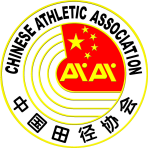 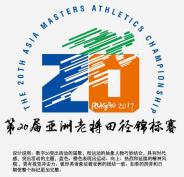 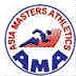 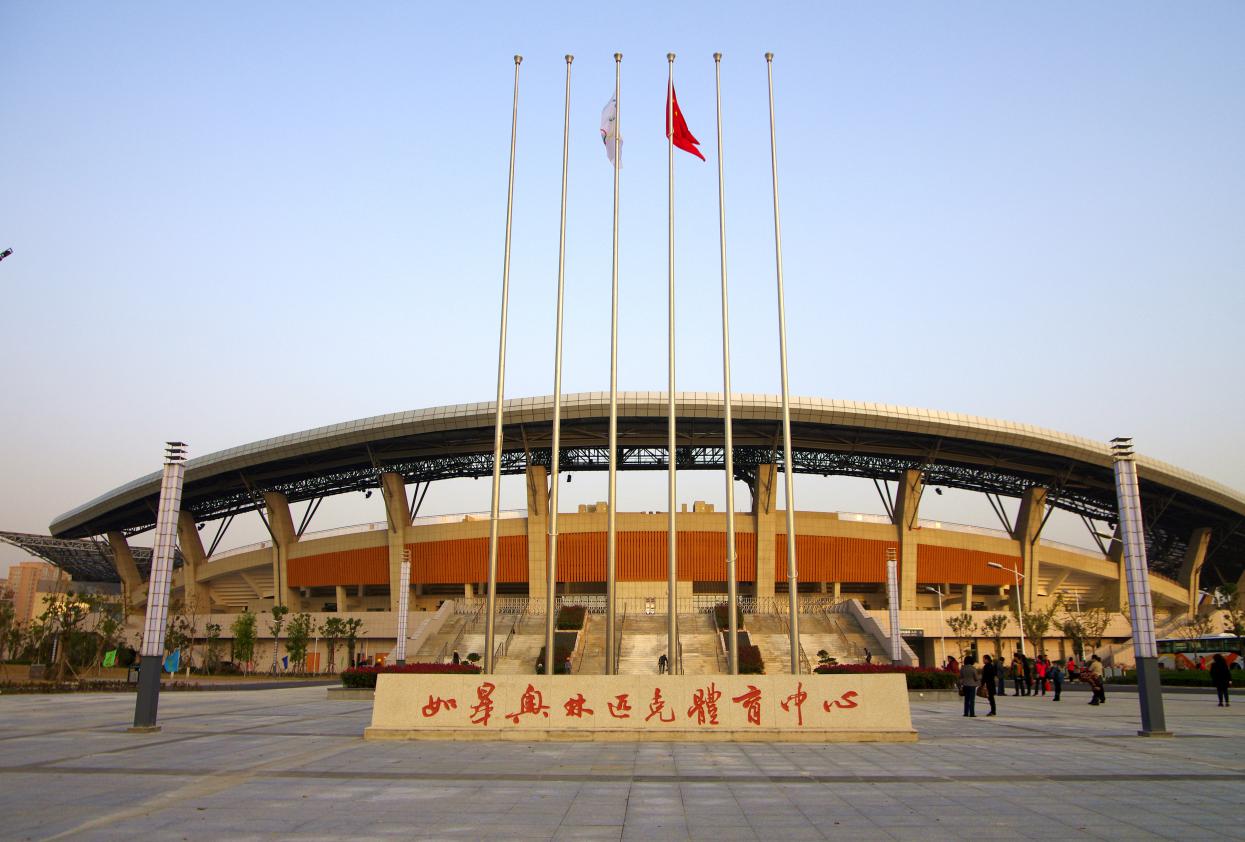 TECHNICAL HANDBOOKRULES & REGULATIONS AND ENTRY INFORMATION1. ORGANIZATION	Host:		CHINAThe 20th AMAC Executive Committee	Co-Hosts:	Chinese Athletics AssociationJiangsu Sports BureauJiangsu Rugao People's Government              With the cooperation of  ASIA MASTERS ATHLETICS2. DATE:	Sunday, September 24, 2017 through Thursday, September 28, 20173. SCHEDULE4. VENUEJiangsu Rugao Olympic Sports CenterAddress: No. 888 Wanshou South Road, Rugao, JiangsuE-mail: rglj2016@sina.com 	Postal code: 226500Tel.: 0513-87630880	Fax: 0513-876308805. CHECK-IN AND TEAM MANAGERS’ MEETING5,1	Check-in and collection of chest numbers & Accreditation cardsThe check-in formalities for all the participating teams will be handled by the Organizing Committee from 8:00-22:00 on September 22 and 8:00-10:00 on September 23 (Beijing time) at: Jiangsu Rugao Olympic Sports Center.5.2	Contact information		Jiangsu Rugao Olympic Sports Center			No. 888 Wanshou South Road, Rugao, Jiangsu,					Postal code: 226500.        Tel.: 0513-87630880	Fax: 0513-87630880	         E-mail: rglj2016@sina.com ,5.3	Team Managers’ Meeting	The Organizing Committee will hold the Team Managers’ Meeting at 10:30 on 			September 23, 2017, in which relevant competition issues will be declared and 		the participating 	teams shall 	finally confirm the lists of competing athletes. 		Each team shall 	assign 1 Team Manager and 1 Team Representative to 	   		attend this meeting.6. ENTRY6.1	Entry requirements	Athletes are required to form teams in the name of Affiliates of the Asia Masters 		Athletics to enter the competition, with no individual entry accepted. As for age   		category of athletes, only those male and female athletes  who are physically fit 		and born on or before September 24 of 1982 are accepted to enter the 20th Asia 		Masters Athletics Championships, with the first day of this competition 				(September 24, 2017) acting as a standard day. The registration means that all 		participants must comply with relevant provisions in the Handbook of the Asia 			Masters Athletics and those specified by the Organizing Committee.6.2	Entry limitEvents Each participant can enter maximum of 4  individual events (excluding the relay events)Relay teams may mix age groups and compete in the lowest age group. A relay team must consists of 6 members of the same country. A relay athlete competing in the lower age group for 1 relay team remains assigned to the same lower age group for relays. Entry of the relay teams and payment of the relay events fee must be submitted for registration during the Team Managers’ Meeting on September 23, 2017. Each Affiliate may enter only 1 team in each Relay event.Age groups 	6.3	Reporting TimeFor all track events : 	30 minutes to call room					  	10 minutes to competition areaFor all field events :  	45 minutes to call room                    	30 minutes to competition areaFor Pole Vault event: 	75 minutes to call room                   	60 minutes to competition area7. HEALTH INFORMATION7.1	Participants are recommended to do medical check up before and prepare against the heat, dehydration and so on in advance.7.2	The Organizing Committee will provide First-Aid service but will not be responsible for the unpredictable accidents, injuries, sickness, thefts or property damages. The Organizing Committee assumes all the participants' families and concerning people understand this and anything that happens to the participants will be self-responsible.7.3	Participants are recommended to carry the health insurance certificate in case of accidents.7.4	The organizer will subscribe to accident insurance for the participants, event officials and volunteers during the event.8.0	GENERAL INFORMATION8.1	Use of images and personal informationPersonal information listed in the Entry Form will be used as necessary information for the Championships’ management.Name, address, and phone number listed in the Entry Form will be used for administrative circular of Championships.Participants need to accept that photographs may be taken in any of the activities at the Championships, and such images are the property of the organization. The organization may publish and otherwise use the images for promotional purposes or for any other purposes without the need to obtain any further consent from participants.8.2	As for unmentioned matters, the Organizing Committee will publish relevant information on the official website of the 20th Asia Masters Athletics Championships (http://www.AmAc2017.cn). More detailed information can be obtained after logging into this website.8.3	The Organizing Committee possesses the authority for the interpretation of this regulation.Competition Rules9.	The competition will be held in accordance with IAAF Rules as modified for masters by World Masters Athletics (WMA) / Asia Masters Athletics (AMA), via their handbook and any special rules specified for this competition by the Organizing Committee10.	Participating athletes are required to wear the chest number clothes, uniformly compiled and distributed by the Organizing Committee.11.	AWARDS : 1st, 2nd and 3rd place winners will be awarded certificates and medals at the podium;  4th to 8th place finishers will be awarded the certificates at the award booth.12.	PROTEST 	12.1	 Any protest related to the competition shall be made in writing by team manager or coach, with the cash of US$ 100, which will not be paid back in the case of failure.	12.2	 Any athletes proved to violate the rules of Asia Masters Athletics Championships will be disqualified from the competition.	12.3	 Athletes participating in all the events (indoor and outdoor) will be randomly picked to undergo the doping test during the competition.13.	Participants are not allowed to bring their own equipment except for the poles for pole vault event.	13.1  The poles should be sent to the below address on  below dates.Rugao Olympic Sports Center, No. 888 Wanshou South Road, RugaoTo Mr. Wang Guanfei   (Tel.: 0513-87630880)before September 23, 2017.13.2  For the collection of poles after the event: please make arrangements  with the official .Registration14.  Entry Forms14.1	  Entry Forms shall be submitted through the Affiliates of Asia Masters Athletics in various Asian countries.  If athletes come from any Asian country which is not Affiliated to Asia Masters Athletics, then those entry forms must be reviewed and approved by the Asia Masters Athletics. 	14.2 Participants can obtain Entry Forms from the Asia Masters Athletics 	Affiliates in their respective countries.	14.3	  Participants shall send Entry Forms, copies of ID cards or passports 	(indicating the athlete's date of birth), fitness certificates and Entry Fee  to the 	Asia Masters Athletics Affiliates in their countries .15.	Online Registration procedures for the Asia Masters Athletics Affiliates in various countries 	15.1 Log into the official website of "The 20th Asia Masters Athletics Championships (http://www.AmAc2017.cn)" and "Online registration for the 20th Asia Masters Athletics Championships" to download descriptions on the online registration for "The 20th Asia Masters Athletics Championships".	15.2	Fill in the Online Registration and Entry Form.	15.3	Use a credit card to pay the fees when submitting the Entry Form upon the completion of registration. (deadline for submission of Entry Forms: June 23, 2017)	15.4	The Asia Masters Athletics Affiliates  in the athletes' countries must send the summary sheets of participating athletes (computer typescripts and copies) and all the materials concerning the registration of athletes (which are affixed with seals of such associations) through mails or express deliveries to the Organizing Committee of Asia Masters Athletics Championships before June 23, 2017.	15.5	The Asia Masters Athletics and the Organizing Committee of 20th Asia Masters Athletics Championships are entitled to refuse any applications for insufficient materials concerning the championships participation and for failure of full payment. Once the application process is finished, relevant information will be unalterable or irretrievable. Once the fees related to the championships are paid, they will not be paid back in the case of withdrawal and cancellation or delay of the championships due to weather or other reasons.16.  Manual Registration procedures for the Asia Masters Athletics Affiliates    in various countries 	16.1	For the Asia Masters Athletics Affiliates which have no accessible to internet facilities or sending big contingents may register their  entries manually by filling in the Master Entry List and send to the Organizing Committee  together with the original entry forms and all the materials concerning the registration of athletes (which are affixed with seals of such associations) through mail or express deliveries to the Organizing Committee of 20th Asia Masters Athletics Championships before June 23, 2017.Registration fees17.	Entry Fees	Each participant shall pay the following fees:	17.1		AMA  Fee: 	US$10  		(fee paid to the Asia Masters Athletics)	17.2		Management Fee: US$5      (fee paid to the Organizing Committee)	17.3		1st Event Fee:       US$10			2nd to 4th event Fee:  US$5 (per event)			Event Entry Fee to be paid by participants:						One Event   (Total)			= US$25Two Events  (Total) 			= US$30Three Events (Total) 			= US$35Four Events  (Total)			= US$40	17.4		Relay Event: 1 Team US$20	17.5		International Welcome Reception Fee: US$25 per person - optional			(including the team managers, event officials, etc.)	17.6		Additional Entry Fee incurred by the delay in registration: 							US$15 per person. Deadline for delay in registration: July 8, 2017.		17.7		International Welcome Reception 18.		GeneralThe Organizing Committee will establish the logistics and reception center 	and 	recommend different levels of inns (hotels) and restaurants. Each team shall 	contact the reception center on issues of accommodation, transportation and others 	at 	its own discretion and expense. The Organizing Committee will publish detailed 	contact information in the official website of the 20th Asia Masters Athletics 	Championships  (http://www.AmAc2017.cn).Annexure 1: Technical Specifications for Hurdles Annexure 2: Technical Specifications for Steeplechase Heights Annexure 3: Technical Specifications for Throwing Implements Annexure 6Schedule of Events * The Schedule of Event will be confirmed according to the final situation of registrations and published in the official website of the 20th Asia Masters Athletics Championships in time.Annexure 7:Entry FormFitness and RequirementsCompetitors need to be medically and physically fit and be able to participate in the Championships. Before the entry, all participants must check the Health Checklist below. If there is an applicable item, participants need to consult with a primary care doctor and deal each item at one's own responsibility. Please carry the health insurance certificate just in case.HEALTH CHECKLIST:(A)	If there is at least one applicable item in the following 1 to 4, each participant needs to consult with a primary care doctor on whether to compete in the Championships or not. If needed, each participant must have a medical examination and/or heart examination. All participants need to deal each item at one's own responsibility.□ 	Have heart disease, including but not limited to the heart infarction, 			angina, cardiomyopathy, valve disease and irregular heartbeat, or in 			treatment for heart disease.□  Have a history of fainting episode.□ 	Have a family history of heart attack.□  Have not done a medical examination over one year.(B)	If there is at least one applicable item in the following 5 to 8 which is a 	risk factor of heart infarction and angina, each participant needs to consult 	with a primary care doctor to stabilize its condition before the 	Championships.□ 	High blood pressure□ 	High blood sugar□ 	High cholesterol and/or natural fat□ 	SmokerInterpretation: "Primary care doctor" shall refer to a doctor who takes care 	of a participant's health and physical condition.Memo noteAthletic Field Distribution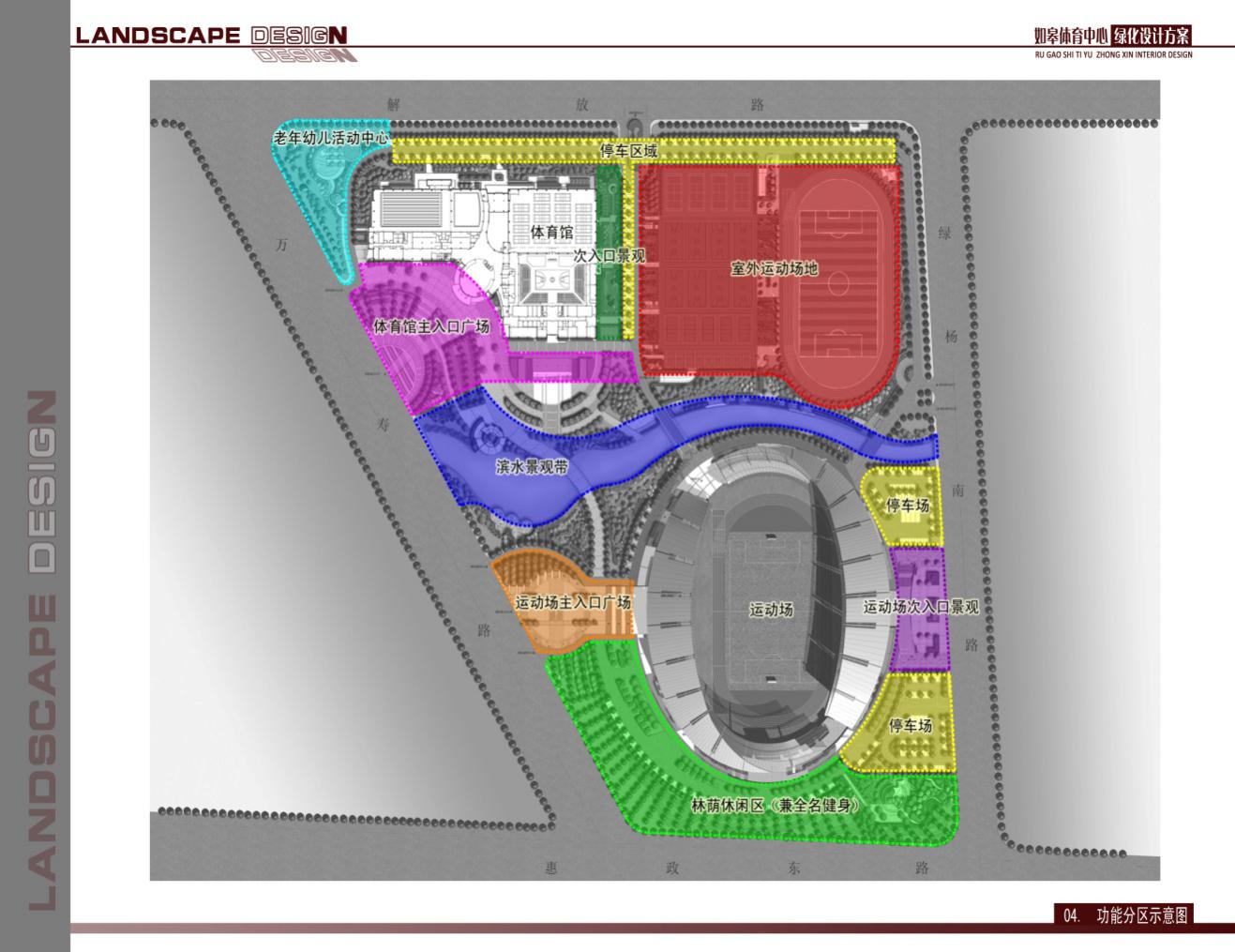 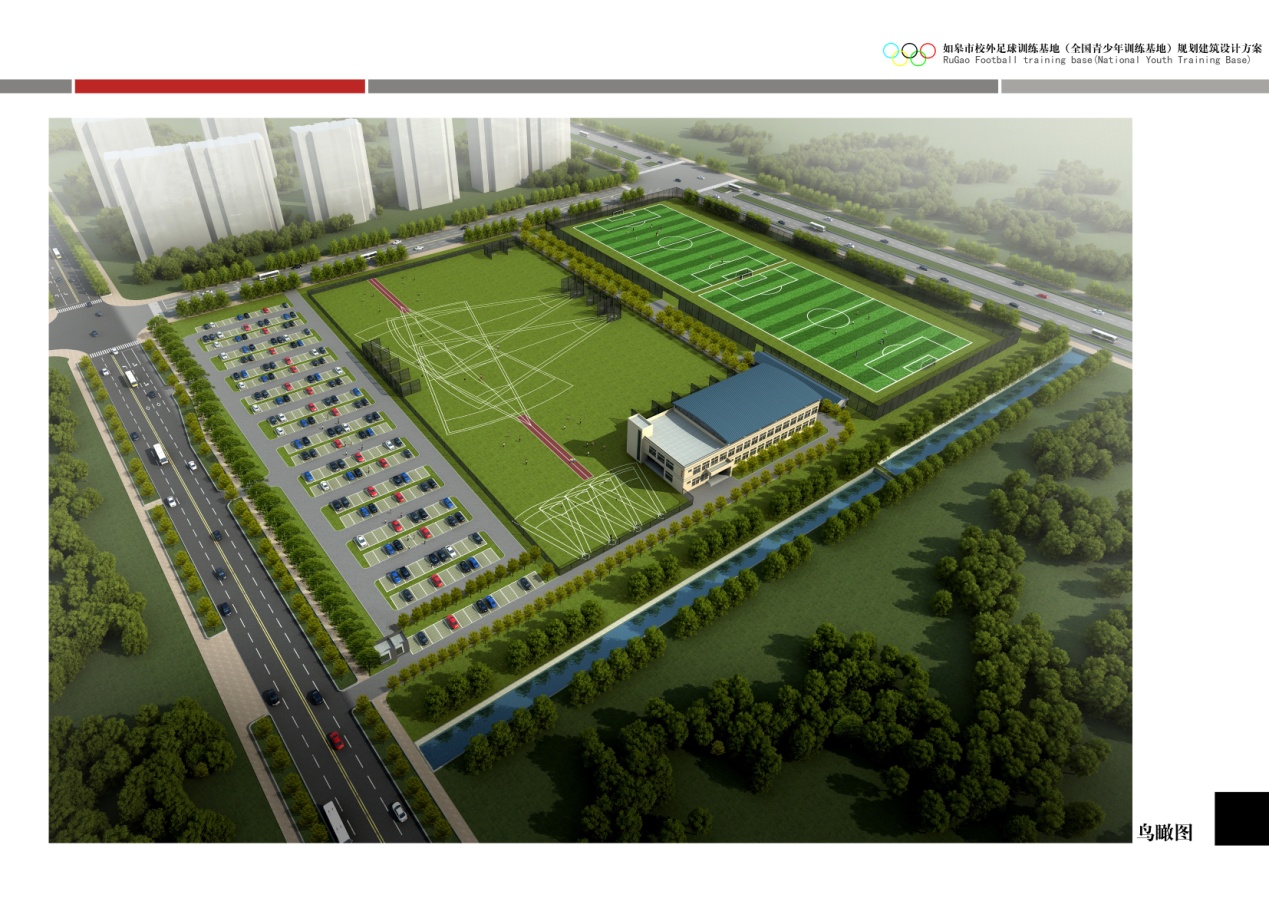 Sunday 24 SeptDay 1 08:00Competitions start Sunday 24 SeptDay 1 17:30Opening Ceremony Sunday 24 SeptDay 1 19:30Welcome Reception Monday 25 SeptDay 2 08:00Competitions start Tuesday 26 Sept Day 3 08:00Competitions start Wednesday 2t Sept SSSeSSeSSeptemberSeptember Day 4 08:00Competitions start Thursday 28 Sept Day 5 08:00Competitions start Thursday 28 Sept Day 5 17:30Closing Ceremony Events Events Age Groups Age Groups Cut-off time Cut-off time Events Events Male Female Cut-off time Cut-off time Track events 100mAll All Track events 200mAll All Track events 400mAll All Track events 800mAll All Track events 1500mAll All M/W 35-5960+ and above15 mins18 minsTrack events 5000m M/WAllAll Men35-59 60-7980+ and aboveWomen35-4950-6970+ and above30 mins40 mins45 mins35 mins40 mins50 minsTrack events 10000m M/WAll AllMen35-4950-6970-7980+ and aboveWomen35-4950-6970-7980+ and above60 mins65 mins70 mins80 smin65 mins70 mins75 mins85 mins Track events 5000mWM/WAll All Men35-4950-6970-7980+ and aboveWomen35-4950-6970-7980+ and above50mins55mins60mins65 mins55 mins60 mins65 mins70 minsTrack events 80mHM70-80W40-60+Track events 100mHM50-65W35Track events 110mHM35-45Track events 200mHM80+W70+Track events 300mHM60-75W50-65Track events 400mHM35-55W35-45Track events 2000mSCM60+All Track events 3000mSCM35-55－ Track events 4×100mRAge groups Age groups * Track events 4×400mRAge groups Age groups * Jumps High Jump All All Jumps Pole Vault All All Jumps Long Jump All All Jumps Triple Jump All All Throws Shot Put All All Throws Discus All All Throws Hammer All All Throws Javelin All All Class Class Age Date of birth Male Female Age Date of birth M35W3535-39Born from September 25, 1977 toSeptember 24, 1982 M40W4040-44Born from September 25, 1972 toSeptember 24, 1977 M45W4545-49Born from September 25, 1967 to September 24, 1972 M50W5050-54Born from September 25, 1962 toSeptember 24, 1967 M55W5555-59Born from September 25, 1957 to September 24, 1962 M60W6060-64Born from September 25, 1952 to September 24, 1957 M65W6565-69Born from September 25, 1947 toSeptember 24, 1952 M70W7070-74Born from September 25, 1942 to September 24, 1947 M75W7575-79Born from September 25, 1937 toSeptember 24, 1942 M80W8080-84Born from September 25, 1932 to September 24, 1937 M85W8585-89Born from September 25, 1927 to September 24, 1932 M90W9090-94Born from September 25, 1922 to September 24, 1927 M95W9595-99Born from September 25, 1917 to September 24, 1922 M100+W100+100 and above Born on or before September 24, 1917 Date & Time: To start at 19:30 on September 24, 2017 Place: To be informed  later Host: The Organizing Committee Purpose: Meeting with other Asian Athletes Fee: US$25 per person GenderCategoryEventClassHeightNumber of HurdlesDistance to First HurdleDistance Between HurdlesDistance to FinishNotesMaleSprint110mHM35-M450.991m1013.72m9.14m14.02mMaleSprint100mHM50-M550.914m1013.00m8.50m10.50mMaleSprint100mHM60-M650.840m1012.00m8.00m16.00mMaleSprint80mHM70-M750.762m812.00m7.00m19.00mMaleSprint80mHM80+0.686m812.00m7.00m19.00mMaleMiddle400mHM35-M450.914m1045.00m35.00m40.00mMaleMiddle400mHM50-M550.840m1045.00m35.00m40.00mMaleMiddle300mHM60-M650.762m750.00m35.00m40.00mMaleMiddle300mHM70-M750.686m750.00m35.00m40.00mHurdle height: 0.7mMaleMiddle200mHM80+0.686m520.00m35.00m40.00mHurdle height: 0.7mFemaleSprint100mHW350.840m1013.00m8.50m10.50mFemaleSprint80mHW40-W450.762m812.00m8.00m12.00mFemaleSprint80mHW50-W550.762m812.00m7.00m19.00mFemaleSprint80mHW60+0.686m812.00m7.00m19.00mHurdle height: 0.7mFemaleMiddle400mHW35-W450.762m1045.00m35.00m40.00mFemaleMiddle300mHW50-W550.762m750.00m35.00m40.00mFemaleMiddle300mHW60-W650.686m750.00m35.00m40.00mHurdle height: 0.7mFemaleMiddle200mHW70+0.686m520.00m35.00m40.00mHurdle height: 0.7mGender Events Class Hurdle height Number of Obstacles Number of Water Pits Male 3000mSCM35-M550.914m287Male 2000mSCM60+0.762m185Female 2000mSCW35+0.762m185Gender Class Shot/ Hammer Discus Javelin Male M35-M457.26kg7.26kg2.0kg800gMale M50-M556.0kg6.0kg1.5kg700gMale M60-M655.0kg5.0kg1.0kg600gMale M70-M754.0kg4.0kg1.0kg500gMale M80+3.0kg3.0kg1.0kg400gFemale W35-W454.0kg4.0kg1.0kg600gFemale W50-W553.0kg3.0kg1.0kg500gFemale W60-W703.0kg3.0kg1.0kg500gFemale W75+2.0kg2.0kg0.75kg400gAnnexure 4: Proposed Heights for           High Jump Annexure 5: Proposed Heights for             Pole Vault Events 9/24 Sun 9/24 Sun 9/25 Mon 9/25 Mon 9/26 Tue 9/26 Tue 9/27 Wed 9/27 Wed 9/28 Thu 9/28 Thu Events Male Female Male Female Male Female Male Female Male Female 100mAll All 200mAll All 400mAll All 800mM60-100W60-100M35-55W35-551500mAll All 5000mAll All 10000mW35-100M35-10080mHM70-85W40-65100mHM50-65W35110mHM35-45200mHM80-100W70-100300mHM60-75W50-65400mHM35-55W35-452000mSCM60-100W35-1003000mSCM35-555000mWAll All High Jump M70-100W60-100M35W35-55M50-65M40-45Pole Vault M75-100All M60-70M35-55Long Jump M60-65W60-100M35-55W35-55Long Jump M80-100M70-75Triple Jump M80-100W60-100M40-55W35-55M35Triple Jump M60-75Shot Put M70-100All M35-65Discus Throw All All Hammer Throw M60-100All M35-55Javelin Throw M70-100All M35-654x100 m Relay Age groups Age groups 4x400 m Relay Age groups Age groups No. Official use only Name (Surname/family name) (Surname/family name) Date of Birth Date of Birth Date of Birth Day/Month/Year/ / Day/Month/Year/ / Day/Month/Year/ / Age on 24 Sept. 2017 years old Age on 24 Sept. 2017 years old No. Official use only Name (First name) (First name) Date of Birth Date of Birth Date of Birth Day/Month/Year/ / Day/Month/Year/ / Day/Month/Year/ / Age on 24 Sept. 2017 years old Age on 24 Sept. 2017 years old Nationality Nationality Telephone Nationality Nationality E-mail address @ @ @ @ Address Address (zip: )(zip: )(zip: )(zip: )Gender Gender Age groups Address Address (zip: )(zip: )(zip: )(zip: )M/WM/WEvents Events 1 1 2 2 2 3 3 3 4 4 4 Relays Relays 1 1 1 1 1 2 2 2 2 2 2 Welcome Receptioncircle one Welcome Receptioncircle one Participate Participate Participate Participate Participate Absence Absence Absence Absence Absence Absence I agree that I'm physically fit and already well prepared for the competition on the basis of knowledge I've acquired and my beliefs. I accept the provisions concerning responsibilities for any accidents, injuries, physical damages and property losses related to and occurring in the competition, which are formulated by the Asia Masters Athletics  and the Organizing Committee of  20th Asia Masters Athletics Championships.Participant's name (personal signature):	                           Date: I agree that I'm physically fit and already well prepared for the competition on the basis of knowledge I've acquired and my beliefs. I accept the provisions concerning responsibilities for any accidents, injuries, physical damages and property losses related to and occurring in the competition, which are formulated by the Asia Masters Athletics  and the Organizing Committee of  20th Asia Masters Athletics Championships.Participant's name (personal signature):	                           Date: I agree that I'm physically fit and already well prepared for the competition on the basis of knowledge I've acquired and my beliefs. I accept the provisions concerning responsibilities for any accidents, injuries, physical damages and property losses related to and occurring in the competition, which are formulated by the Asia Masters Athletics  and the Organizing Committee of  20th Asia Masters Athletics Championships.Participant's name (personal signature):	                           Date: I agree that I'm physically fit and already well prepared for the competition on the basis of knowledge I've acquired and my beliefs. I accept the provisions concerning responsibilities for any accidents, injuries, physical damages and property losses related to and occurring in the competition, which are formulated by the Asia Masters Athletics  and the Organizing Committee of  20th Asia Masters Athletics Championships.Participant's name (personal signature):	                           Date: I agree that I'm physically fit and already well prepared for the competition on the basis of knowledge I've acquired and my beliefs. I accept the provisions concerning responsibilities for any accidents, injuries, physical damages and property losses related to and occurring in the competition, which are formulated by the Asia Masters Athletics  and the Organizing Committee of  20th Asia Masters Athletics Championships.Participant's name (personal signature):	                           Date: I agree that I'm physically fit and already well prepared for the competition on the basis of knowledge I've acquired and my beliefs. I accept the provisions concerning responsibilities for any accidents, injuries, physical damages and property losses related to and occurring in the competition, which are formulated by the Asia Masters Athletics  and the Organizing Committee of  20th Asia Masters Athletics Championships.Participant's name (personal signature):	                           Date: I agree that I'm physically fit and already well prepared for the competition on the basis of knowledge I've acquired and my beliefs. I accept the provisions concerning responsibilities for any accidents, injuries, physical damages and property losses related to and occurring in the competition, which are formulated by the Asia Masters Athletics  and the Organizing Committee of  20th Asia Masters Athletics Championships.Participant's name (personal signature):	                           Date: I agree that I'm physically fit and already well prepared for the competition on the basis of knowledge I've acquired and my beliefs. I accept the provisions concerning responsibilities for any accidents, injuries, physical damages and property losses related to and occurring in the competition, which are formulated by the Asia Masters Athletics  and the Organizing Committee of  20th Asia Masters Athletics Championships.Participant's name (personal signature):	                           Date: I agree that I'm physically fit and already well prepared for the competition on the basis of knowledge I've acquired and my beliefs. I accept the provisions concerning responsibilities for any accidents, injuries, physical damages and property losses related to and occurring in the competition, which are formulated by the Asia Masters Athletics  and the Organizing Committee of  20th Asia Masters Athletics Championships.Participant's name (personal signature):	                           Date: I agree that I'm physically fit and already well prepared for the competition on the basis of knowledge I've acquired and my beliefs. I accept the provisions concerning responsibilities for any accidents, injuries, physical damages and property losses related to and occurring in the competition, which are formulated by the Asia Masters Athletics  and the Organizing Committee of  20th Asia Masters Athletics Championships.Participant's name (personal signature):	                           Date: I agree that I'm physically fit and already well prepared for the competition on the basis of knowledge I've acquired and my beliefs. I accept the provisions concerning responsibilities for any accidents, injuries, physical damages and property losses related to and occurring in the competition, which are formulated by the Asia Masters Athletics  and the Organizing Committee of  20th Asia Masters Athletics Championships.Participant's name (personal signature):	                           Date: I agree that I'm physically fit and already well prepared for the competition on the basis of knowledge I've acquired and my beliefs. I accept the provisions concerning responsibilities for any accidents, injuries, physical damages and property losses related to and occurring in the competition, which are formulated by the Asia Masters Athletics  and the Organizing Committee of  20th Asia Masters Athletics Championships.Participant's name (personal signature):	                           Date: I agree that I'm physically fit and already well prepared for the competition on the basis of knowledge I've acquired and my beliefs. I accept the provisions concerning responsibilities for any accidents, injuries, physical damages and property losses related to and occurring in the competition, which are formulated by the Asia Masters Athletics  and the Organizing Committee of  20th Asia Masters Athletics Championships.Participant's name (personal signature):	                           Date: Notes:1.  1st event: US$10,  2nd – 4th events : US$5 (per event)    plus AMA Fee US$10 and Management Fee US$5.2.  Welcome reception: US$25 per person.Notes:1.  1st event: US$10,  2nd – 4th events : US$5 (per event)    plus AMA Fee US$10 and Management Fee US$5.2.  Welcome reception: US$25 per person.Notes:1.  1st event: US$10,  2nd – 4th events : US$5 (per event)    plus AMA Fee US$10 and Management Fee US$5.2.  Welcome reception: US$25 per person.Notes:1.  1st event: US$10,  2nd – 4th events : US$5 (per event)    plus AMA Fee US$10 and Management Fee US$5.2.  Welcome reception: US$25 per person.Notes:1.  1st event: US$10,  2nd – 4th events : US$5 (per event)    plus AMA Fee US$10 and Management Fee US$5.2.  Welcome reception: US$25 per person.Notes:1.  1st event: US$10,  2nd – 4th events : US$5 (per event)    plus AMA Fee US$10 and Management Fee US$5.2.  Welcome reception: US$25 per person.Notes:1.  1st event: US$10,  2nd – 4th events : US$5 (per event)    plus AMA Fee US$10 and Management Fee US$5.2.  Welcome reception: US$25 per person.Notes:1.  1st event: US$10,  2nd – 4th events : US$5 (per event)    plus AMA Fee US$10 and Management Fee US$5.2.  Welcome reception: US$25 per person.Notes:1.  1st event: US$10,  2nd – 4th events : US$5 (per event)    plus AMA Fee US$10 and Management Fee US$5.2.  Welcome reception: US$25 per person.Notes:1.  1st event: US$10,  2nd – 4th events : US$5 (per event)    plus AMA Fee US$10 and Management Fee US$5.2.  Welcome reception: US$25 per person.Notes:1.  1st event: US$10,  2nd – 4th events : US$5 (per event)    plus AMA Fee US$10 and Management Fee US$5.2.  Welcome reception: US$25 per person.Notes:1.  1st event: US$10,  2nd – 4th events : US$5 (per event)    plus AMA Fee US$10 and Management Fee US$5.2.  Welcome reception: US$25 per person.Notes:1.  1st event: US$10,  2nd – 4th events : US$5 (per event)    plus AMA Fee US$10 and Management Fee US$5.2.  Welcome reception: US$25 per person.